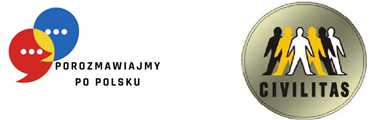 ГРАФІК НАВЧАННЯ ГРУПА №2 – B1 (IPC)HARMONOGRAM SZKOLENIA GRUPA NR  2 – B1 (IPC)Назва і номер проєкту: «Розмовляймо польською» RPLB.08.03.00-08-0001/22Викладач: проф. Iwona Pałucka-CzerniakNazwa i numer projektu: „Porozmawiajmy po polsku”, RPLB.08.03.00-08-0001/22Prowadzący: prof. Iwona Pałucka-Czerniak№Lp.Дата DataГодини заннятьGodziny zajęćГодини заннятьGodziny zajęćКількість навчальних годинLiczba godzin dydaktycznychМісце навчанняMiejsce szkolenia№Lp.Дата DataВід год.Od godz.До год.Do godz.Кількість навчальних годинLiczba godzin dydaktycznychМісце навчанняMiejsce szkolenia122.04.202316:1519:304 год. (вкл. 15 хв. перерву)вул. Chopina 15a, зал 302223.04.202316:1519:304 год. (вкл. 15 хв. перерву)вул. Chopina 15a, зал 302329.04.202316:1519:304 год. (вкл. 15 хв. перерву)вул. Chopina 15a, зал 302430.04.202316:1519:304 год. (вкл. 15 хв. перерву)вул. Chopina 15a, зал 30256.05.202316:1519:304 год. (вкл. 15 хв. перерву)вул. Chopina 15a, зал 30267.05.202316:1519:304 год. (вкл. 15 хв. перерву)вул. Chopina 15a, зал 302713.05.202316:1518:453 год. (вкл. 15 хв. перерву)вул. Chopina 15a, зал 302814.05.202316:1518:453 год. (вкл. 15 хв. перерву)вул. Chopina 15a, зал 302